ОПШТИНА ДЕБАРKOMUNA E DIBRËS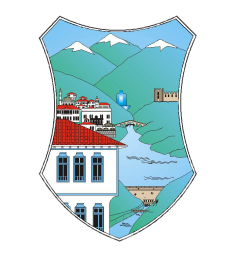 Програма за поддршка на граѓански организацииБуџетска алокација за 2024 година Programi për financimin e organizatave qytetare Ndarja e buxhetit për vitin 2024П Р И Ј А В А-F L E T Ë P A R A Q I T J EОСНОВНИ ИНФОРМАЦИИ ЗА ОРГАНИЗАЦИЈАТА INFORMATA BAZË PËR ORGANIZATËNБанкарски информации- Informata bankare:Целна група на Вашата организација - Grupi që synon shoqata Juaj:РЕЗИМЕ НА ПРОЕКТОТPËRMBLEDHJE E PROJEKTIT ОПИС НА ПРОЕКТОТPËRSHKRIMI I PROJEKTITНаслов на проектот - Titulli i projektitПотреби и проблеми- Nevojat dhe problemetДадете општ приказ и анализа на потребите/проблемите кои ќе ги третира проектот. Јасно идентификувајте ги специфичните проблеми кои треба да се решат и потребите кои треба да се задоволат. Објаснете како Вашиот предлог е релевантен за потребите и ограничувањата на целната група и регионите. Бидете конкретни за да покажете како проектот ќе направи промени во животот на луѓето и каква конкретна корист ќе им донесе на соодветната заедница/регион.Jepni një sqarim dhe analizë të përgjithshme të nevojave/problemeve të cilat do t’i trajtojë projekti. Indentifikoni qartë se cilat janë problemet specifike që kërkojnë zgjidhje dhe nevojat të cilat duhet të plotësohen. Shpjegoni se si propozimi Juaj është relevant për nevojat dhe kufizimet e grupit të synuar dhe të rajoneve. Tregoni sa më konkretisht se si projekti do të ndryshojë jetën e njerëzve dhe se çfarë dobie konkrete do t’i sjellë komunitetit/rajonit përkatës.Цел и краткорочни цели - Qëllimi kryesor dhe qëllimet afatshkurtraНаведете ја  општата цел на проектот која сакате да ја постигнете. Дефинирајте ги краткорочните цели на проектот кои се однесуваат на посакуваните конкретни подобрувања или промени кои треба да се постигнат со проектот.Shënoni qëllimin e përgjithshëm që dëshironi ta arrini. Definoni qëllimet afatshkurtra të projektit të cilat lidhen me përmirësimet ose ndryshimet konkrete të cilat duhet të arrihen me projektin.Целна група и географска локацијаGrupi i synuar dhe vendndodhja gjeografikeОпишете ја целната група на која се однесува проектот. Наведете ги сите засегнати страни и потенцирајте на кој начин планирате да ги вклучите во спроведувањето на проектот. Përshkruani grupin e synuar të cilit i dedikohet projekti. Numëroni të gjitha palët e interesuara dhe potenconi se në çfarë mënyre planifikoni t’i inkuadroni në zbatimin e projektit.Главни активности – Aktivitetet kryesoreОпишете ги детално главните активности преку кои сакате да ја постигнете целта. Përshkruani në mënyrë të detajuar akivitetet kryesore përmes të cilave dëshironi ta arrini qëllimin.Очекувани резултати- Rezultatet e prituraНаведете ги очекуваните проектни резултати. Постигнувањето на резултатите треба да води кон реализирање на краткорочните цели на проектот. Numëroni rezultatet e pritura të projektit. Arritja e rezultateve duhet të çojë në relizimin e qëllimeve afatshkurte të projektit. Технички пристап- Qasja teknikeДадете концизен опис на предложените активности поврзани со реализацијата на проектот (секоја активност објаснете ја во еден параграф). Објаснете го придонесот на секоја активност кон постигнувањето на краткорочните цели на проектот. Посочете ги клучните активности на проектот и објаснете како тие се релевантни за целната група, како и што нудат активностите како иновација. Користете податоци (и квантитативни и квалитативни) како што се проценка на бројот на луѓе кои ќе бидат опфатени преку активностите на проектот, број на јавни настани, број на производи, итн. Ве молиме да потенцирате како планирате да ги мотивирате граѓаните да се вклучат во активностите на проектот или пак да започнат сопствена иницијатива. Дадете временска рамка на планираните активности во Прилог 1: ВРЕМЕНСКА РАМКА ЗА СПРОВЕДУВАЊЕ.Bëni përshkrim konciz të aktiviteteve të propozuara për realizimin e projektit (sqaroni secilin aktivitet në një paragraf të veçantë). Sqaroni dobinë e secilit aktivitet për arritjen e qëllimeve afatshkurte të projektit. Specifikoni aktivitetet kryesore të projektit dhe sqaroni se pse ata janë të rëndësishme për grupin e synuar, si dhe cilat janë risitë të cilat i ofrojnë këto aktivitete. Shfrytëzoni të dhëna (sasiore dhe cilësore) siç janë: vlerësimi i personave të cilat do të përfshihen në aktivitetet e projektit, numri i aktiviteteve publike, numri i prodhimeve etj. Ju lutem potenconi mënyrën se si mendoni t’i motivoni qytetarët të kyçen në aktivitetet e projektit ose po të ndërmarrin iniciativa. Jepni kornizën kohore të aktiviteteve të planifikuara në Shtojcën 1: KORNIZA KOHORE PËR REALIZIM.Искуство во реализација на слични проекти- Përvojë në realizimin e projekteve të ngjashmeНаведете го името на проектот, целта на проектот и опишете ги реализираните активности.Shënoni emrin e projektit, qëllimin e projektit dhe përshkruani aktivitetet e realizuara.Очекувано долгорочно влијание и одржливост на проектот- Pritshmëritë për ndikim dhe qëndrueshmëri afatgjate të projektit Кои се промените што вашиот проект ќе ги направи, коj ќе има корист од овие проемени и како. Како ќе обезбедите одржливост по завршување на финансирањетоCilat janë ndryshimet që do t’i sjellë projekti juaj, kush do të ketë dobi nga këto ndryshime dhe si. Si do të siguroni qëndrueshmëri pas përfundimit të financimit.План за раководење со проектот- Plani për udhëheqëjen me projektinКој ќе биде одговорен за спроведување на активностите, кој ќе го контролира спроведувањето, вклучување на експерти, партнери и нивното учество.Kush do të jetë përgjegjës për zbatimin e aktiviteteve, kush do ta kontrollojë realizimin, përfshirja e ekspertëve, partnerët dhe pjesëmarrja e tyre.Партнери на проектот- Partnerët e projektitДали проектот вклучува официјални партнерства и која е нивната улога во проектот.A përfshin projekti partneritete zyrtare dhe cili është roli i tyre në projekt.Детален буџет на проектот- Buxhet i detajuar i projektitКористете го формуларот дадена во Прилог 2Shfrytëzoni formularët e dhënë në Shtojcën 2Наведете ги факторите на ризик и планот за нивното управување- Numëroni faktorët e rrezikut dhe planin për menaxhimin e tyreВо овој дел споделете информации кои сметате дека се важни, а кои не се дадени во пријавата- Në këtë pjesë ndani informacione të cilat mendoni se janë të rëndësishme ndërsa nuk i kenë paraqitur më sipër.	Овластено лице и позицијаPersoni i autorizuar dhe pozita:							_______________________________________							_______________________________________									(потпис /nënshkrimi)Датум/Data:________________________________Организација апликантShoqata që aplikon:Име на проектот Emri i projektit:Архивски број на АпликацијаNumri arkivues i aplikacionit Пополнува Општина ДебарPlotëson Komuna e DibrësПополнува Општина ДебарPlotëson Komuna e DibrësЦелосно име на организацијата која ја поднесува пријавата (според решението за регистрација)Emri i plotë i shoqatës e cila e parashtron fletëparaqitjen (sipas vendimit për regjistrim)Адреса / AdresaТелефонски број / Numri i telefonitФакс /FaksiЕлектронска адреса (E-mail) Adresa elektronike (E-mail)Интернет страница / Faqja e internetitЛице за контакт, позицијаPersoni për kontakt, pozicioniЕлектронска адреса на лицето за контактAdresa elektronike e personit për kontaktТелефонски број на лицето за контактNumri i telefonit i personit për kontaktМисија на организацијата и опис на дејностаMisioni i organizatës dhe përshkrimi i veprimtarisëСопственик на сметкатаBasrtës i xhirollogarisëДаночен број Numri tatimorЖиро сметкаXhirollogariaИме на банката Emri i bankësПотписник на сметката, позицијаNënshkrues i xhirollogarisë, pozitaНаслов на проектотTitulli i projektitВреметраењеKohëzgjatjaЦел и краткорочни целиQëllimi kryesor dhe qëllimet afatshkurteПартнер(и)Partner/ëЦелна групаGrupi që synoniЛокацијаLokacioniГлавни активностиAktivitetet kryesoreПериод на имплементацијаPeriudha e implementimitВреметраење на проектотKohëzgjatja e projektitБараниот износ од Општина Дебар (во денари)Shuma që këkoni nga Komuna e Dibrës (në denarë)Вкупното чинење на проектот (во денари)Kostoja totale e projektit (në denarë)